«____» ____________ 2022г.			    					                                                                                                     Об утверждении проверочныхлистов при осуществлениимуниципального контроля в сфере благоустройстваРуководствуясь Федеральным законом от 06.10.2003 № 131–ФЗ «Об общих принципах организации местного самоуправления в Российской Федерации», в соответствии с Федеральным законом от 31.07.2020 № 248–ФЗ «О государственном контроле (надзоре) и муниципальном контроле в Российской Федерации», со статьей 53 Постановления Правительства Российской Федерации от 27.10.2021 №1844 «Об утверждении требований к разработке, содержанию, общественному обсуждению проектов форм проверочных листов, утверждению, применению, актуализации форм проверочных листов, а также случаев обязательного применения проверочных листов» Администрация МО «Поселок Айхал» постановляет:1. Утвердить форму проверочного листа (списков контрольных вопросов) при осуществлении муниципального контроля в сфере благоустройства, согласно приложению.2. Настоящее постановление вступает в силу с 1 марта 2022 года после его официального опубликования в информационном бюллетене «Вестник Айхала» и размещении на официальном сайте Администрации МО «Поселок Айхал» (www.мо-айхал.рф) .         3.  Контроль исполнения Постановления оставляю за собой.Глава посёлка                                                                        Г.Ш. Петровская(оформляется на бланке администрации муниципального образования «Посёлок Айхал»)ФОРМА             проверочного листа (список контрольных вопросов),   применяемого при осуществлении муниципального контроля в сфере благоустройства на территории муниципального образования «Посёлок Айхал»1. Предмет муниципального контроля за соблюдением организациями и гражданами правил благоустройства территорий ограничивается обязательными требованиями, требованиями, установленными муниципальными правовыми актами, изложенными в форме проверочного листа (списке контрольных вопросов), в рамках полномочий органов местного самоуправления по решению вопросов местного значения.2. Наименование организации, фамилия, имя, отчество (при наличии) гражданина:________________________________________________________________________________________________________________________________________________________3. Место проведения контрольного мероприятия с заполнением проверочного листа:________________________________________________________________________________________________________________________________________________________4. Реквизиты решения о проведении контрольного мероприятия:____________________________________________________________________________(номер, дата распоряжения о проведении контрольного мероприятия)5. Учетный  номер  контрольного мероприятия и дата присвоения учетного номера 
в Едином реестре проверок:________________________________________________________________________________________________________________________________________________________  6. Должность, фамилия, имя, отчество (при наличии) должностного лица (лиц), проводящего (их) контрольное мероприятие:____________________________________________________________________________________________________________________________________________________________________________________________________________________________________ 7. Перечень вопросов, отражающих содержание обязательных требований, требований, установленных муниципальными правовыми актами, ответы на которые однозначно свидетельствуют о соблюдении или несоблюдении юридическим лицом, индивидуальным предпринимателем обязательных требований, требований, установленных муниципальными правовыми актами, составляющих предмет проверки:________________________________________                                                       _________(фамилия, имя, отчество (при наличии), должность                                                                               (подпись)уполномоченного представителя организацииили гражданина)________________________________________________                                                                   __________(фамилия, имя, отчество (при наличии), должность                                                                               (подпись) лица, проводящего контрольное мероприятие и        заполняющего проверочный лист)Российская Федерация (Россия)Республика Саха (Якутия)АДМИНИСТРАЦИЯмуниципального образования«Поселок Айхал»Мирнинского районаПОСТАНОВЛЕНИЕ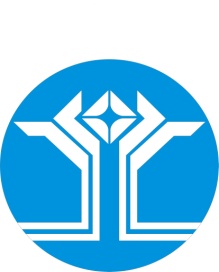 Россия Федерацията (Россия)Саха ӨрөспүүбүлүкэтэМииринэй улууhунАйхал бөhүөлэгинмуниципальнай тэриллиитинДЬАhАЛТАТАУУРААХ№ п/пПеречень вопросов, отражающих содержание обязательных требований, требований, установленных муниципальными правовыми актами, составляющими предмет проверкиРеквизиты правового акта, содержащего обязательные требованияВарианты ответаВарианты ответаВарианты ответа№ п/пПеречень вопросов, отражающих содержание обязательных требований, требований, установленных муниципальными правовыми актами, составляющими предмет проверкиРеквизиты правового акта, содержащего обязательные требованияданетне требуется1.Содержание территории общего пользования и порядок пользования таким территориямиСодержание территории общего пользования и порядок пользования таким территориями1.1.Обеспечивается ли своевременная уборка прилегающих территорий?Правилблагоустройства территории муниципального образования1.2.Соблюдаются ли требования к содержанию элементов благоустройства: своевременное устранение повреждений, санитарная очистка, ремонт, окраска?Правилблагоустройства территории муниципального образования1.3.Имеются ли оборудованные контейнерные площадки накопления твердых коммунальных отходов, площадки для складирования отдельных групп коммунальных отходов и крупногабаритных отходов?Правил благоустройства территории муниципального образования1.4.Соблюдается ли запрет на мойку загрязненных транспортных средств вне специально отведенных для этого мест?Правил благоустройства территории муниципального образования1.5.Соблюдается ли запрет на сброс, складирование, размещение отходов и мусора, в т.ч. образовавшихся от ремонта, опиловки деревьев и кустарников, снега, грунта по территории общего пользования, придомовой территории, а также на объекты внешнего благоустройства?Правил благоустройства территории муниципального образования1.6.Включает ли площадка автостоянок, заправочных станций покрытие дорожное асфальтобетонное, элементы сопряжения поверхностей, разделительные элементы, осветительное и информационное оборудование, туалет, мусорные контейнерыПравил благоустройства территории муниципального образования1.7.Соблюдаются ли требования по огораживанию строительных площадок?Правил благоустройства территории муниципального образования1.8.Содержатся ли чистоте подъездные пути к строительным площадкам? Организована ли ежедневная уборка?Правил благоустройства территории муниципального образования1.9.Соблюдаются ли запрет на складирование на землях общего пользования строительных материалов, угля, дров и т.п. в неустановленный Правилами период?Правил благоустройства территории муниципального образования1.10Соблюдаются ли запрет на изменения архитектурного облика зданий, сооружений?Правил благоустройства территории муниципального образования1.11.Соблюдается ли запрет на повреждение и уничтожение объектов благоустройства?Правил благоустройства территории муниципального образования1.12Соблюдается ли требование о запрете  стоянки разукомлектованных транспортных средств?Правил благоустройства территории муниципального образования1.13Соблюдается ли требование по уборке, благоустройству, поддержанию чистоты территорий, въездов и выездов с АЗС, автомоечных (и) или авторемонтных станций, автостоянок, гаражей, гаражных комплексов  Правил благоустройства территории муниципального образования2.Внешний вид фасадов и ограждающих конструкций зданий, строений, сооружений Внешний вид фасадов и ограждающих конструкций зданий, строений, сооружений 2.1.Размещены ли на фасаде объекта капитального строительства указатели наименования улицы, переулка, площади и т.д., номера дома и корпуса, указатель номера подъезда и квартир, международный символ доступности объекта для инвалидов?Правил благоустройства территории муниципального образования2.2.Проводится ли своевременное техническое обслуживание и проведение ремонта, в том числе элементов фасадов зданий, строений и сооружений?Правил благоустройства территории муниципального образования2.3.Обеспечивается ли наличие и содержание в исправном состоянии водостоков, водосточных труб и сливов зданий, строений и сооружений?Правил благоустройства территории муниципального образования2.4.Осуществляется ли очистка, промывка и окраска поверхностей фасадов, в том числе от объявлений, рекламной информации, посторонних надписей?Правил благоустройства территории муниципального образования2.5.Осуществляется ли мытье окон, витрин, вывесок и указателей зданий, строений и сооружений?Правил благоустройства территории муниципального образования2.6.Осуществляется ли очистка от снега и льда крыш и козырьков, удаление наледи, снега и сосулек с карнизов, балконов и лоджий?Правил благоустройства территории муниципального образования3.Содержание некапитальных сооруженийСодержание некапитальных сооружений3.1.Соблюдается ли требование о наличии информационных табличек с указанием атрибутов субъекта торговли на установленных сезонных, передвижных торговых точках?Правил благоустройства территории муниципального образования3.2.Осуществляется ли своевременное устранение бумажного спама (наклеек, объявлений, рекламы), посторонних надписей, замена разбитых стекол, конструктивных элементов, очистка, покраска, промывка фасадов некапитальных нестационарных сооружений?Правил благоустройства территории муниципального образования3.3.Осуществляется ли своевременная уборка территории, прилегающей к некапитальным нестационарным сооружениям?Правил благоустройства территории муниципального образования3.4.Имеются ли урны возле нестационарных объектов?Правил благоустройства территории муниципального образования3.5.Соблюдается ли требование о запрете размещения нестационарных сооружений в арках зданий, на газонах, площадках (детских, отдыха, спортивных, транспортных стоянок), посадочных площадках пассажирского транспорта, в охранной зоне водопроводных и канализационных сетей, трубопроводов, за исключением сооружений, входящих в остановочно-торговый комплексПравил благоустройства территории муниципального образования3.6.Соблюдаются ли требования к обеспечению круглосуточного и беспрепятственного проезда на придомовую территорию спецтехники, в том числе запрет на использование для стоянки и размещения транспортных средств на проезжей части улиц, проездов, тротуаров и др. территорий, препятствующих механизированной уборке территории?Правил благоустройства территории муниципального образования3.7.Соответствует ли информационное поле вывесок?Правил благоустройства территории муниципального образования3.8.Соблюдается ли требование по недопущению размещения информационных и рекламных конструкций на деревьях, кустарниках, воротах, дорожных или газонных ограждениях, на ограждениях крылец, пандусов и лестниц, перильных ограждениях, колоннах зданий, на шлагбаумах, подпорных стенках и т.п. конструкциях и сооружениях, на стационарных ограждениях архитектурных ансамблей, парков, скверов, дворовых территорий, территорий организаций, автостоянок, торговых и спортивных комплексов?Правил благоустройства территории муниципального образования3.9.Соблюдаются ли требования к установке отдельно стоящих информационных и рекламных конструкций?Правил благоустройства территории муниципального образования3.10Обеспечивается ли надлежащее содержание передвижных, переносных мелкорозничных объектов торговли (палаток, тележек, автофургонов, лотков и т.п.), а также прилегающей к ним территории?Правил благоустройства территории муниципального образования4.Организация озеленения территории муниципального образованияОрганизация озеленения территории муниципального образования4.1.Осуществляется ли проведение мероприятий по обеспечению сохранности зеленых насаждений в целом, обеспечивается ли квалифицированный уход за существующими зелеными насаждениями?Правил благоустройства территории муниципального образования4.2.Соблюдается ли запрет на осуществление хозяйственной и иной деятельности, оказывающей негативное воздействие на территориях с зелеными насаждениями?Правил благоустройства территории муниципального образования4.3.Соблюдается ли собственниками и пользователями земельных участков своевременное удаление сухих и аварийных деревьев, вырезка сухих и поломанных сучьев и веток, замазка ран, дупел на деревьях, уборку поросли?Правил благоустройства территории муниципального образования4.4.Обеспечивается ли при производстве работ по строительству, реконструкции, капитальному ремонту, ремонту объектов капитального строительства и линейных объектов, меры по обеспечению сохранности зеленых насаждений и (или) их восстановление?Правил благоустройства территории муниципального образования5.Содержание элементов благоустройстваСодержание элементов благоустройства5.1.Соблюдается ли запрет на изменение архитектурного облика зданий?Правил благоустройства территории муниципального образования5.2.Обеспечивается ли надлежащее содержание (профилактическое обследование, очистка, ремонт) имеющейся системы дренажей и дождевой канализации, в том числе смотровых колодцев, камер,  замена люков?Правил благоустройства территории муниципального образования5.3.Имеется ли ордер (разрешение) на проведение (производство) земляных работ?Правил благоустройства территории муниципального образования6.Соблюдение порядка определения границ прилегающих территорий Соблюдение порядка определения границ прилегающих территорий 6.1.Соблюдение установленного правилами благоустройства  порядка определения границ прилегающих территорийПравил благоустройства территории муниципального образования7.Доступность для инвалидов объектов социальной, инженерной и транспортной инфраструктур и предоставляемых услугДоступность для инвалидов объектов социальной, инженерной и транспортной инфраструктур и предоставляемых услуг7.1.Обеспечивается ли доступ маломобильных групп населения к зданиям, строениям, сооружениям, а также земельным участками?Правил благоустройства территории муниципального образования7.2.Соблюдаются ли требования к тротуарам, подходам, пандусам и ступеням к  зданиям и сооружениях общественного назначения для осуществления беспрепятственного доступа инвалидов к таким объектам?Правил благоустройства территории муниципального образования